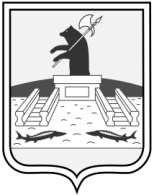 Администрация городского округа город РыбинскЯрославской областиПОСТАНОВЛЕНИЕот_________________                                                                                 №_________ О внесении изменений в постановлениеАдминистрации городского округа город Рыбинск от 20.07.2017 № 2100	В целях реализации норм жилищного законодательства, руководствуясь      постановлением Администрации городского округа город Рыбинск от 20.02.2012   № 526 «Об утверждении реестра муниципальных услуг городского округа город Рыбинск», Уставом городского округа город Рыбинск Ярославской области,ПОСТАНОВЛЯЮ:1. Внести изменения в постановление Администрации городского округа город Рыбинск от 20.07.2017 № 2100 «Об утверждении административного регламента», изложив приложение «Административный регламент предоставления муниципальной услуги «Выдача молодым семьям свидетельств о праве на получение социальной выплаты на приобретение (строительство) жилья» к постановлению в новой редакции согласно приложению к настоящему постановлению.2. Опубликовать настоящее постановление в средствах массовой информации и разместить на официальном сайте Администрации городского округа город Рыбинск.3.	Контроль за исполнением настоящего постановления возложить на                    первого заместителя Главы Администрации.И.о. Главы городского округагород Рыбинск									А.В. РябченковСОГЛАСОВАНОНачальник юридического отдела								Е.А. ВетроваНачальник Управления строительства							Г.И. КиреевКонсультант-юрист Управления строительства							Е.В. КоряковДиректор МКУ «Жилкомцентр»						А.В. КостинаИсполнитель: юрисконсультМКУ «Жилкомцентр» Н.С. Щербакова290-168Рассылка:МКУ «Жилкомцентр»-2 экз.Пресс-служба-1 экз.Отдел делопроизводства -1 экз.МКУ «ИТЦ»-1 экз.